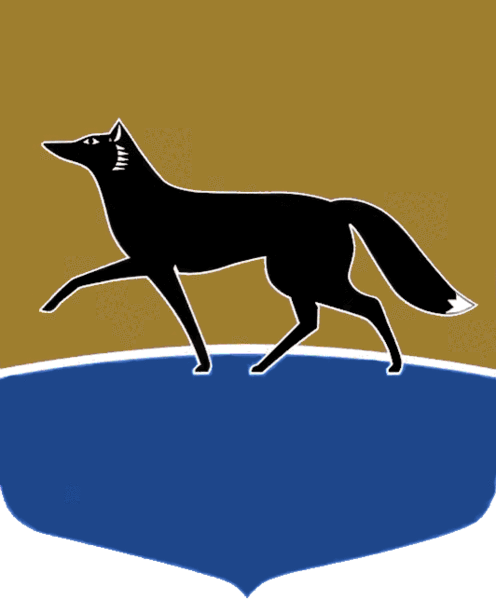 Принято на заседании Думы 27 сентября 2023 года№ 426-VII ДГО внесении изменений 
в решение Думы города 
от 27.09.2012 № 238-V ДГ 
«О дорожном фонде города Сургута» В соответствии со статьёй 179.4 Бюджетного кодекса Российской Федерации, статьёй 3 Положения о бюджетном процессе в городском округе Сургут Ханты-Мансийского автономного округа – Югры, утверждённого решением Думы города от 28.03.2008 № 358-IV ДГ, Дума города РЕШИЛА:Внести в решение Думы города от 27.09.2012 № 238-V ДГ 
«О дорожном фонде города Сургута» (в редакции от 07.12.2022 № 229-VII ДГ) следующие изменения:1) часть 2 статьи 2 приложения к решению изложить в следующей редакции:«2. Источниками формирования бюджетных ассигнований дорожного фонда являются:1)	акцизы на автомобильный бензин, прямогонный бензин, дизельное топливо, моторные масла для дизельных и (или) карбюраторных (инжекторных) двигателей, производимые на территории Российской Федерации, подлежащие зачислению в местный бюджет;2)	доходы местного бюджета от транспортного налога (если законом субъекта Российской Федерации установлены единые нормативы отчислений от транспортного налога в местные бюджеты);3)	доходы местного бюджета от платы в счёт возмещения вреда, причиняемого автомобильным дорогам местного значения тяжеловесными транспортными средствами;4)	безвозмездные поступления от физических и юридических лиц 
на финансовое обеспечение дорожной деятельности, в том числе добровольные пожертвования;5)	межбюджетные трансферты из бюджетов бюджетной системы Российской Федерации;6)	доходы местного бюджета от штрафов за нарушение правил движения тяжеловесного и (или) крупногабаритного транспортного средства;7)	иные налоговые и неналоговые доходы бюджета городского округа 
в объёме, необходимом для финансового обеспечения деятельности 
по направлениям, указанным в части 2 статьи 3 настоящего Порядка, 
не обеспеченном источниками, установленными пунктами 1 – 6 части 
2 настоящей статьи.»;2)	часть 3 статьи 2 приложения к решению признать утратившей силу.2.	Настоящее решение вступает в силу после его официального опубликования и применяется к правоотношениям, возникающим 
при составлении и исполнении бюджета городского округа Сургут 
Ханты-Мансийского автономного округа – Югры, начиная с бюджета 
на 2024 год и плановый период 2025 – 2026 годов.Председатель Думы города_______________ М.Н. Слепов«04» октября 2023 г.Глава города_______________ А.С. Филатов«05» октября 2023 г.